Spy #1 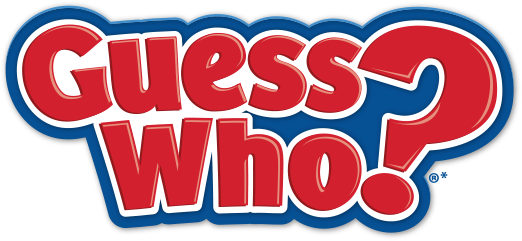 +11IWT -3VSB -7PZ -15UTBPATShe has blue eyes ehs si ton gniraew sessalg A12347289 – 811993 533404 902348259216 96722003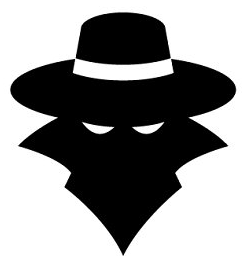 Spy #220.8.5  19.16.25  9.19  14.15.20  23.5.1.18.9.14.7  1  8.1.20  Watermelon – PHXWGKLLGJDIMIYMMC  The spy has a mustache   Spy #3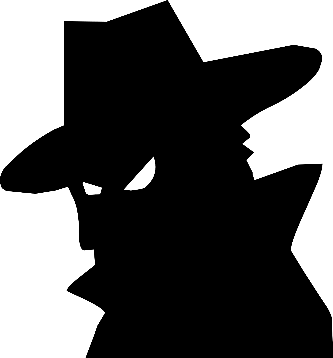 Sick – LPGCHGKCTINNFuel – IWILE  HNAGS  SENAS   ETRGS EH SAH NWORB SEYE-5 MJ MFX F GJFWI Z11337700 – 8216  413404  697915  59342092  Spy #4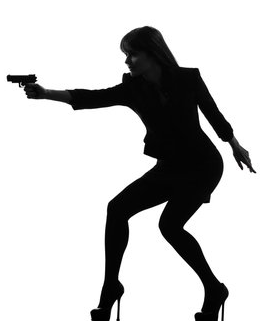 +2 RFC QNW  FYQ  ZPMUL  CWCQ  L07405779 – 650326  861170  3714  18337246040900  22  539465_EFS  EMSH  LAIE The spy is wearing earrings 